COLLATIONS POUR DIABÉTIQUES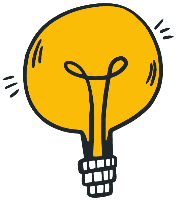 Essayez de choisir des aliments riches en fibres (plus de 2 grammes par portion).La protéine est très importante le soir ou si le prochain repas est dans plusieurs heures.EXEMPLES :GLUCIDES+PROTÉINESUn fruit (voir le guide sur les glucides 
pour les portions)30 g de craquelins (voir étiquette)Yogourt régulier ou grec (100 g)Un petit muffin maison ou galette maisonUne tranche de painUn verre de lait (1 tasse)30 g de céréales (voir étiquette)½ bagelUne petite poignée de fruits séchésUn fruit (voir le guide sur les glucides 
pour les portions)30 g de craquelins (voir étiquette)Yogourt régulier ou grec (100 g)Un petit muffin maison ou galette maisonUne tranche de painUn verre de lait (1 tasse)30 g de céréales (voir étiquette)½ bagelUne petite poignée de fruits séchésUn morceau de fromageHoumous ou tartinade de tofuUne petite poignée de noixBeurre d’arachides (ou d’amandes, de noisettes ou de tournesol)Thon aromatiséUn œuf cuit durGraines de chiaGraines de soyaFromage cottageMatin :Un fruit + une poignée de noix, ouUn yogourt grecouUn pouding de chia (lait + graines de chia + essence de vanille)Après-midi :Craquelins + houmousouFromage cottage + un fruitouUne pomme + un morceau de fromageSoir :Muffin maison + beurre d’amandesouUn bol de céréalesou½ bagel avec du thon (en cas de grosse faim)